Приложение  к приказу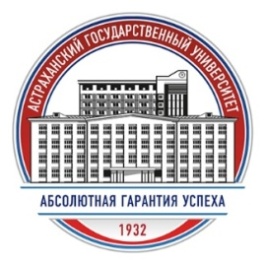 АСТРАХАНСКИЙ ГОСУДАРСТВЕННЫЙ УНИВЕРСИТЕТИМ. В.Н. ТАТИЩЕВА Кафедра дошкольного и начального образованияПрограмма  научно-практического семинара  «Предметная деятельность как средство развития познавательной самостоятельности младших школьников»31 мая 2023 г. Организаторы:  Плахова Н.Г., к.пед.н., доцент кафедры ДиНО, ВремяМероприятиеМесто проведенияОтветственные за проведение 31.05.202313.00-13.15Регистрация участниковУч.корпус № 6, ауд. № 33Суншалиева Л.Т., ст. лаборант кафедры ДиНО13.15-13.35Приветственное слово участникам научно-практического семинара Уч.корпус № 6, ауд. № 33Плахова Н.Г., доцент ДиНО13.40-15.50Обмен опытом участников научно-практического семинара Уч.корпус № 6, ауд. № 33Плахова Н.Г., доцент ДиНО13.40-15.50Выступление-обобщение по теме: «Предметная деятельность как средство развития познавательной самостоятельности младших школьников» с углублением проблемы Уч.корпус № 6, ауд. № 33Плахова Н.Г., доцент ДиНО15.50-16.15Подведение итогов Уч.корпус № 6, ауд. № 33Плахова Н.Г., доцент ДиНО